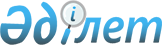 "2009 жылға арналған облыстық бюджет туралы" 2008 жылғы 19 желтоқсандағы № 10/129-IV шешімге өзгерістер мен толықтырулар енгізу туралы
					
			Күшін жойған
			
			
		
					Шығыс Қазақстан облыстық мәслихатының 2009 жылғы 14 шілдедегі N 14/179-IV шешімі. Шығыс Қазақстан облысының Әділет департаментінде 2009 жылғы 22 шілдеде N 2509 тіркелді. Шешімнің қабылдау мерзімінің өтуіне байланысты қолдану тоқтатылды - ШҚО мәслихатының 2009 жылғы 22 желтоқсандағы N 01-672/01-06 хатымен      01.01.2010 жылғы редакциясында
      Жарияланған: "Дидар" 2009 жылғы 28 шілдедегі № 120-121, 2009 жылғы 30 шілдедегі № 122-123
      Шығыс Қазақстан облыстық мәслихатының 2009 жылғы 14 шілдедегі N 14/179-IV шешімі. Шығыс Қазақстан облысының Әділет департаментінде 2009 жылғы 22 шілдеде N 2509 тіркелді. Шешімнің қабылдау мерзімінің өтуіне байланысты қолдану тоқтатылды - ШҚО мәслихатының 2009 жылғы 22 желтоқсандағы N 01-672/01-06 хатымен
      Ескерту. Шешімнің қабылдау мерзімінің өтуіне байланысты қолдану тоқтатылды - ШҚО мәслихатының 2009.12.22 N 01-672/01-06 хатымен.

      Қазақстан Республикасы Бюджет кодексінің 108-бабына, «Қазақстан Республикасындағы жергілікті мемлекеттік басқару және өзін-өзі басқару туралы» Қазақстан Республикасы Заңының 6-бабы 1-тармағының 1) тармақшасына және «2009-2011 жылдарға арналған республикалық бюджет туралы» Қазақстан Республикасының Заңын іске асыру туралы» Қазақстан Республикасы Үкіметінің 2008 жылғы 18 желтоқсандағы № 1184 қаулысына өзгерістер мен толықтырулар енгізу туралы» Қазақстан Республикасы Үкіметінің 2009 жылғы 16 шілдедегі № 1074 қаулысына сәйкес Шығыс Қазақстан облыстық мәслихаты ШЕШІМ ҚАБЫЛДАДЫ:

      1. «2009 жылға арналған облыстық бюджет туралы» Шығыс Қазақстан облыстық мәслихатының 2008 жылғы 19 желтоқсандағы № 10/129-ІV шешіміне (Нормативтік құқықтық актілерді мемлекеттік тіркеу тізілімінде тіркелген № 2491, «Дидар» газетінің 2009 жылғы 6 қаңтардағы № 1, «Рудный Алтай» газетінің 2009 жылғы 6 қаңтардағы № 1 сандарында жарияланған, «2009 жылға арналған облыстық бюджет туралы» 2008 жылғы 19 желтоқсандағы № 10/129-ІV шешімге өзгерістер мен толықтырулар енгізу туралы» 2009 жылғы 6 ақпандағы № 11/145-ІV, Нормативтік құқықтық актілерді мемлекеттік тіркеу тізілімінде тіркелген № 2496, «Дидар» газетінің 2009 жылғы 26 ақпандағы № 24-25, «Рудный Алтай» газетінің 2009 жылғы 26 ақпандағы № 26-27 сандарында жарияланған шешімімен, «2009 жылға арналған облыстық бюджет туралы» 2008 жылғы 19 желтоқсандағы № 10/129-ІV шешімге өзгерістер мен толықтырулар енгізу туралы» 2009 жылғы 17 сәуірдегі № 13/153-ІV, Нормативтік құқықтық актілерді мемлекеттік тіркеу тізілімінде тіркелген № 2497, «Дидар» газетінің 2009 жылғы 7 мамырдағы № 64, «Рудный Алтай» газетінің 2009 жылғы 4 мамырдағы № 64-65 сандарында жарияланған шешімімен енгізілген өзгерістермен және толықтырулармен) мынадай өзгерістер мен толықтырулар енгізілсін:

      1) 1-тармақ мынадай редакцияда жазылсын:

      «1. 2009 жылға арналған облыстық бюджет 1 қосымшаға сәйкес мынадай көлемдерде бекітілсін:

      1) кірістер – 107554311,5 мың теңге, соның ішінде:

      салықтық түсімдер – 15713386,9 мың теңге;

      салықтық емес түсімдер – 1060431,0 мың теңге;

      негізгі капиталды сатудан түсетін түсімдер - 0,0 мың теңге;

      трансферттердің түсімдері – 90780493,6 мың теңге;

      2) шығындар – 107664359,9 мың теңге;

      3) таза бюджеттік кредит беру – 50771,0 мың теңге, соның ішінде:

      бюджеттік кредиттер – 1123000,0 мың теңге;

      бюджеттік кредиттерді өтеу – 1072229,0 мың теңге;

      4) қаржы активтерімен жасалатын операциялар бойынша сальдо – 361718,3 мың теңге, соның ішінде:

      қаржы активтерін сатып алу – 361718,3 мың теңге;

      мемлекеттің қаржы активтерін сатудан түсетін түсімдер – 0,0 мың теңге;

      5) бюджет тапшылығы – -522537,7 мың теңге;

      6) тапшылықты қаржыландыру – 522537,7 мың теңге.»;

      2) 5-7 тармақта:

      екінші абзацтағы «4289400» сандары «4430832» сандарымен ауыстырылсын;

      бесінші абзацтағы «1226500» сандары «1367932» сандарымен ауыстырылсын;

      сегізінші абзацтағы «3494296» сандары «3946995» сандарымен ауыстырылсын;

      оныншы абзацтағы «4856204» сандары «5251504» сандарымен ауыстырылсын;

      3) 5-9 тармақта:

      екінші абзацтағы «1503587» сандары «1612246» сандарымен ауыстырылсын;

      үшінші абзацтағы «69227» сандары «64882» сандарымен ауыстырылсын;

      бесінші абзацтағы «1069423» сандары «1182427» сандарымен ауыстырылсын;

      жетінші абзацтағы «3090415» сандары «3493394» сандарымен ауыстырылсын;

      тоғызыншы абзацтағы «4489510» сандары «4493180» сандарымен ауыстырылсын;

      оныншы абзацтағы «200038» сандары «593139» сандарымен ауыстырылсын;

      4) 5-10 тармақта «10065» сандары «7141» сандарымен ауыстырылсын;

      5) мынадай мазмұндағы 5-11 тармақпен толықтырылсын:

      "5-11. 2009 жылға арналған облыстық бюджетте облыстық бюджеттен Тарбағатай ауданының бюджетіне 2924 мың теңге сомасында өңірлік жұмыспен қамту және кадрларды қайта даярлау стратегиясын іске асыру аясында инженерлік-коммуникациялық инфрақұрылымды дамытуға және елді мекендерді көріктендіруге, соның ішінде Ақсуат ауылында салынып жатқан 100 адамды қабылдауға арналған емханасы бар 75 орындық аудандық ауруханаға тазарту имараттарын салуға дамуға арналған нысаналы трансферттер қарастырылғаны ескерілсін.»;

      6) 10-тармақта:

      бірінші абзацтағы «351074» сандары «337074» сандарымен ауыстырылсын;

      екінші абзацтағы «148680» сандары «134680» сандарымен ауыстырылсын;

      7) 14-тармақта «977114,0» сандары «1041511,0» сандарымен ауыстырылсын;

      8) 15-тармақта «948053,0» сандары «939964,0» сандарымен ауыстырылсын;

      9) 19 қосымшада:

      «Барлығы» жолындағы «3090415» сандары «3493394» сандарымен ауыстырылсын;

      реттік нөмірі 10 жолда «56835» сандары «459814» сандарымен ауыстырылсын;

      10) 22 қосымшада:

      «Барлығы» жолындағы «200038» сандары «593139» сандарымен ауыстырылсын;

      реттік нөмірі 1 жолда «61767» сандары «364289» сандарымен ауыстырылсын;

      «Самар ауылындағы су құбырын қайта жаңғырту» жолындағы «61767» сандары «58689» сандарымен ауыстырылсын;

      «Самар ауылындағы су құбырын қайта жаңғырту» жолынан кейін мынадай мазмұндағы жолмен толықтырылсын:



      реттік нөмірі 2 жолда «138271» сандары «135615» сандарымен ауыстырылсын;

      «Семей қаласының Бөкенші ауылындағы су тоғанды және су құбыры желісін қайта жаңғырту» жолындағы «69041» сандары «66385» сандарымен ауыстырылсын;

      «Семей қаласының «МЭН» қазандығының магистралды жылу желілерін қайта жаңғырту» жолынан кейін мынадай мазмұндағы жолдармен толықтырылсын:



      11) 1, 5, 6, 17, 18, 21 қосымшалар осы шешімнің 1, 2, 3, 4, 5, 6 қосымшаларына сәйкес жаңа редакцияда жазылсын.

      2. Осы шешім 2009 жылғы 1 қаңтардан бастап қолданысқа енгізіледі.



 2009 жылға арналған облыстық бюджет Облыстық бюджеттен аудандар (облыстық маңызы бар қалалар) бюджеттеріне берілетін трансферттер
      кестенің жалғасы


 Мұқтаж азаматтардың жекелеген санаттарына әлеуметтік көмекке облыстық бюджеттен аудандар (облыстық маңызы бар қалалар) бюджеттеріне берілетін трансферттер
      кестенің жалғасы


      Шығыс Қазақстан облыстық мәслихатының
2009 жылғы 14 шілдедегі 
№ 14/179-ІV шешіміне 
4 қосымша 
Шығыс Қазақстан облыстық мәслихатының
2008 жылғы 19 желтоқсандағы 
№ 10/129-IV шешіміне 
17 қосымша 
      Әлеуметтік жұмыс орындары мен жастар тәжірибесі бағдарламасын
      кеңейтуге аудандар (облыстық маңызы бар қалалар) бюджеттеріне
      берілетін нысаналы ағымдағы трансферттер


      Шығыс Қазақстан облыстық мәслихатының
2009 жылғы 14 шілдедегі 
№ 14/179-ІV шешіміне 
5 қосымша 
Шығыс Қазақстан облыстық мәслихатының
2008 жылғы 19 желтоқсандағы 
№ 10/129-IV шешіміне 
18 қосымша 
      Мектептер және басқа да әлеуметтік объектілерді күрделі,
      ағымдағы жөндеуге аудандар (облыстық маңызы бар қалалар)
      бюджеттеріне берілетін нысаналы ағымдағы трансферттер


      Шығыс Қазақстан облыстық мәслихатының
2009 жылғы 14 шілдедегі 
№ 14/179-ІV шешіміне 
6 қосымша 
Шығыс Қазақстан облыстық мәслихатының
2008 жылғы 19 желтоқсандағы 
№ 10/129-IV шешіміне 
21 қосымша 
      Инженерлік-коммуникациялық инфрақұрылымды жөндеуге және елді
      мекендерді жайластыруға аудандар (облыстық маңызы бар қалалар)
      бюджеттеріне берілетін нысаналы ағымдағы трансферттер


					© 2012. Қазақстан Республикасы Әділет министрлігінің «Қазақстан Республикасының Заңнама және құқықтық ақпарат институты» ШЖҚ РМК
				 «Көкпекті ауылында канализация желілерін және

тазарту имараттарын салу

305600»;

"3

Тарбағатай ауданы

27 535

соның ішінде инвестициялық жобалар бойынша:

Тарбағатай ауданы Ақсуат ауылында салынып

жатқан 100 адамды қабылдауға арналған

емханасы бар 75 орындық аудандық

ауруханаға тазарту имараттарын салу

27535

4

Өскемен қаласы

65 700

соның ішінде инвестициялық жобалар

бойынша:

Өскемен қаласындағы 16 тұрғын ауданының

алаңнан тыс инженерлік желілері мен

коммуникацияларын салу

Сыртқы электрмен қамту желілері

65700»;


      Сессия төрағасы

Р. РАХИМОВА

      Шығыс Қазақстан облыстық

      мәслихатының хатшысы

В. АХАЕВ
Шығыс Қазақстан облыстық 
мәслихатының
2009 жылғы 14 шілдедегі 
№ 14/179-ІV шешіміне 1 қосымша Шығыс Қазақстан облыстық 
мәслихатының
2008 жылғы 19 желтоқсандағы 
№ 10/129-IV шешіміне 1 қосымша Санат

Санат

Санат

Санат

Сомасы (мың теңге)

Сынып

Сынып

Сынып

Сомасы (мың теңге)

Ішкі сынып

Ішкі сынып

Сомасы (мың теңге)

Кірістер атауы

Сомасы (мың теңге)

1. КIРICТЕР

107554311,5

1

Салықтық түсімдер

15713386,9

01

Табыс салығы

6899763,2

2

Жеке табыс салығы

6899763,2

03

Әлеуметтiк салық

6305398,7

1

Әлеуметтiк салық

6305398,7

05

Тауарларға, жұмыстарға және қызметтер көрсетуге салынатын ішкі салықтар

2508225,0

3

Табиғи және басқа да ресурстарды

пайдаланғаны үшін түсетін түсімдер

2508225,0

2

Салықтық емес түсімдер

1060431,0

01

Мемлекеттік меншіктен түсетін

кірістер

179431,0

5

Мемлекет меншігіндегі мүлікті

жалға беруден түсетін кірістер

100000,0

7

Мемлекеттік бюджеттен берілген

кредиттер бойынша сыйақылар

79431,0

04

Мемлекеттік бюджеттен

қаржыландырылатын, сондай-ақ

Қазақстан Республикасы Ұлттық

Банкінің бюджеті (шығыстар

сметасы) есебінен ұсталатын және

қаржыландырылатын мемлекеттік

мекемелер салатын айыппұлдар,

өсімпұлдар, санкциялар, өндіріп

алулар

881000,0

1

Мұнай секторы ұйымдарынан

түсетін түсімдерді қоспағанда,

мемлекеттік бюджеттен

қаржыландырылатын, сондай-ақ

Қазақстан Республикасы Ұлттық

Банкінің бюджетінен (шығыстар

сметасынан) ұсталатын және

қаржыландырылатын мемлекеттік

мекемелер салатын айыппұлдар,

өсімпұлдар, санкциялар, өндіріп

алулар

881000,0

3

Негізгі капиталды сатудан түсетін

түсімдер

0,0

01

Мемлекеттік мекемелерге

бекітілген мемлекеттік мүлікті сату

0,0

1

Мемлекеттік мекемелерге бекітілген

мемлекеттік мүлікті сату

0,0

4

Трансферттер түсімі

90780493,6

01

Мемлекеттік басқарудың төменгі

тұрған органдарынан түсетін

трансферттер

74966,6

2

Аудандық (қалалық) бюджеттерден

түсетін трансферттер

74966,6

02

Мемлекеттік басқарудың жоғары

тұрған органдарынан түсетін

трансферттер

90705527,0

1

Республикалық бюджеттен түсетін

трансферттер

90705527,0

Функционалдық топ

Функционалдық топ

Функционалдық топ

Функционалдық топ

Функционалдық топ

Сомасы

(мың

теңге)

Кіші функция

Кіші функция

Кіші функция

Кіші функция

Сомасы

(мың

теңге)

Әкімші

Әкімші

Әкімші

Сомасы

(мың

теңге)

Бағдарлама

Бағдарлама

Сомасы

(мың

теңге)

Шығыстар атауы

Сомасы

(мың

теңге)

ІІ. Шығындар

107664359,9

1

Жалпы сипаттағы мемлекеттiк

қызметтер

904959,9

01

Мемлекеттік басқарудың жалпы

функцияларын орындайтын өкілетті,

атқарушы және басқа да органдар

659131,1

110

Облыс мәслихатының аппараты

31143,1

001

Облыс мәслихатының қызметін

қамтамасыз ету

31143,1

120

Облыс әкiмінің аппараты

627988,0

001

Облыс әкімінің қызметін қамтамасыз

ету

584788,0

002

Ақпараттық жүйелер құру

28200,0

113

Жергiлiктi бюджеттерден

трансферттер

15000,0

02

Қаржы қызметі

159308,6

257

Облыстың қаржы басқармасы

159308,6

001

Қаржы басқармасының қызметін

қамтамасыз ету

86145,4

003

Біржолғы талондарды беруді

ұйымдастыру және біржолғы

талондарды өткізуден түсетін

сомалардың толық жиналуын

қамтамасыз ету

60219,5

009

Коммуналдық меншікті

жекешелендіруді ұйымдастыру

12138,7

010

Коммуналдық меншікке түскен мүлікті есепке алу, сақтау, бағалау және сату

805,0

05

Жоспарлау және статистикалық

қызмет

86520,2

258

Облыстың экономика және бюджеттік жоспарлау басқармасы

86520,2

001

Экономика және бюджеттік

жоспарлау басқармасының қызметін қамтамасыз ету

86520,2

2

Қорғаныс

305582,5

1

Әскери мұқтаждықтар

48221,5

250

Облыстың жұмылдыру дайындығы,

азаматтық қорғаныс, авариялар мен дүлей апаттардың алдын алу және жоюды ұйымдастыру басқармасы

48221,5

003

Жалпы әскери міндетті өтеу

аясындағы іс-шаралар

21281,8

007

Аумақтық қорғанысты дайындау және облыстық ауқымдағы аумақтық қорғаныс

26939,7

02

Төтенше жағдайлар жөніндегі

жұмыстарды ұйымдастыру

257361,0

250

Облыстың жұмылдыру дайындығы,

азаматтық қорғаныс, авариялар мен дүлей апаттардың алдын алу және жоюды ұйымдастыру басқармасы

237364,5

001

Жұмылдыру дайындығы, азаматтық қорғаныс, авариялар мен дүлей апаттардың алдын алу және жоюды ұйымдастыру басқармасының қызметін қамтамасыз ету

32901,6

004

Облыс көлеміндегі азаматтық

қорғаныс іс- шаралары

64986,0

005

Облыс көлеміндегі жұмылдыру

дайындығы және жұмылдыру

5742,4

006

Облыс көлеміндегі төтенше

жағдайлардың алдын алу және жою

133734,5

271

Облыстың құрылыс басқармасы

19996,5

002

Жұмылдыру дайындығы мен төтенше жағдайлар объектілерін дамыту

300,0

036

Халықты, объектілерді және

аумақтарды табиғи және дүлей

зілзалалардан инженерлік қорғау жөнінде жұмыстар жүргізу

19696,5

3

Қоғамдық тәртіп, қауіпсіздік,

құқықтық, сот, қылмыстық- атқару қызметі

5690485,0

01

Құқық қорғау қызметі

5690485,0

252

Облыстық бюджеттен

қаржыландырылатын iшкi icтер

атқарушы органы

5557544,0

001

Облыстық бюджеттен

қаржыландырылатын ішкі істер

атқарушы органының қызметін

қамтамасыз ету

5400767,0

002

Облыс аумағында қоғамдық тәртiпті қорғау және қоғамдық

қауiпсiздiктi қамтамасыз ету

151894,0

003

Қоғамдық тәртіпті қорғауға

қатысатын азаматтарды көтермелеу

4883,0

271

Облыстың құрылыс басқармасы

132941,0

003

Ішкі істер органдарының

объектілерін дамыту

132941,0

4

Бiлiм беру

12405710,1

02

Бастауыш, негізгі орта және жалпы орта білім беру

3861618,5

260

Облыстың туризм, дене шынықтыру және спорт басқармасы

1350839,7

006

Балаларға қосымша білім беру

1299780,7

007

Мамандандырылған білім беру

ұйымдарында спорттағы дарынды

балаларға жалпы білім беру

51059,0

261

Облыстың білім басқармасы

2510778,8

003

Арнайы білім беру бағдарламалары

бойынша жалпы білім беру

925544,2

006

Мамандандырылған білім беру

ұйымдарында дарынды балаларға жалпы білім беру

797887,6

018

Жаңадан енгізілетін білім беру объектілерін ұстауға аудандар (облыстық маңызы бар қалалар бюджеттеріне берілетін нысаналы ағымдағы трансферттер

52792,0

026

Білім берудің мемлекеттік жүйесінде оқытудың жаңа технологияларын енгізуге аудандар (облыстық маңызы

бар қалалар) бюджеттеріне

берілетін нысаналы ағымдағы

трансферттер

374094,0

048

Негізгі орта және жалпы орта бiлiм беретiн мемлекеттiк мекемелердегi физика, химия, биология кабинеттерiн оқу жабдығымен жарақтандыруға аудандар (облыстық маңызы бар қалалар) бюджеттеріне

берілетін нысаналы ағымдағы

трансферттер

172067,0

058

Бастауыш, негізгі орта және жалпы орта білім беретін мемлекеттік мекемелерде лингафондық және

мультимедиялық кабинеттер құруға аудандар (облыстық маңызы бар қалалар) бюджеттеріне берілетін

нысаналы ағымдағы трансферттер

188394,0

04

Техникалық және кәсіптік, орта білімнен кейінгі білім беру

2973993,1

253

Облыстың денсаулық сақтау

басқармасы

185868,3

043

Техникалық және кәсіптік, орта білімнен кейінгі білім беру ұйымдарында мамандар даярлау

185868,3

261

Облыстың білім басқармасы

2788124,8

024

Техникалық және кәсіби білім беру ұйымдарында мамандар даярлау

2788124,8

05

Мамандарды қайта даярлау

және біліктілігін арттыру

1087950,5

252

Облыстық бюджеттен

қаржыландырылатын iшкi icтер

атқарушы органы

94564,0

007

Кадрлардың біліктілігін арттыру және қайта даярлау

94564,0

253

Облыстың денсаулық сақтау

басқармасы

158405,5

003

Кадрлардың біліктілігін арттыру және қайта даярлау

13862,5

060

Кадрларды даярлау және қайта

даярлау

144543,0

261

Облыстың білім басқармасы

834981,0

010

Кадрлардың біліктілігін

арттыру және қайта даярлау

77693,0

060

Кадрларды даярлау және қайта

даярлау

757288,0

09

Бiлiм беру саласындағы өзге де қызметтер

4482148,0

261

Облыстың білім басқармасы

1864917,5

001

Білім басқармасының қызметін

қамтамасыз ету

53012,0

004

Облыстық мемлекеттік білім беру мекемелерінде білім беру жүйесін ақпараттандыру

35140,0

005

Облыстық мемлекеттік білім беру мекемелері үшін оқулықтар мен оқу-әдiстемелiк кешендер сатып алу және жеткізу

14909,5

007

Облыстық ауқымда мектеп

олимпиадаларын, мектептен

тыс іс-шаралар және конкурстар өткізу

63326,0

008

Өңірлік жұмыспен қамту және

кадрларды қайта даярлау

стратегиясын іске асыру аясында білім беру объектілерін күрделі,

ағымды жөндеу

291321,0

009

Аудандардың (облыстық маңызы бар қалалардың) бюджеттеріне өңірлік жұмыспен қамту және кадрларды қайта даярлау стратегиясын іске асыру аясында білім беру

объектілерін күрделі, ағымдағы жөндеуге берілетін нысаналы ағымдағы трансферттер

1182427,0

011

Балалар мен жасөcпiрiмдердiң

психикалық денсаулығын тексеру және халыққа психологиялық-медициналық-педагогикалық консультациялық көмек көрсету

53806,0

012

Дамуында проблемалары бар

балалар мен жасөспірімдерді

оңалту және әлеуметтік бейімдеу

55577,0

113

Жергiлiктi бюджеттерден

трансферттер

115399,0

271

Облыстың құрылыс басқармасы

2617230,5

037

Білім беру объектілерін салу және қайта жаңғырту

2617230,5

5

Денсаулық сақтау

33435315,1

01

Кең бейінді ауруханалар

10247015,7

253

Облыстың денсаулық сақтау

басқармасы

10247015,7

004

Бастапқы медициналық- санитарлық көмек көрсету мамандарының және денсаулық сақтау ұйымдарының

жолдамасы бойынша стационарлық медициналық көмек көрсету

10247015,7

02

Халықтың денсаулығын сақтау

908942,0

253

Облыстың денсаулық сақтау

басқармасы

908942,0

005

Жергiлiктi денсаулық сақтау

ұйымдары үшін қан, оның

компоненттері мен препараттарын өндiру

536168,0

006

Ана мен баланы қорғау

243013,0

007

Салауатты өмір салтын насихаттау

128869,0

017

Шолғыншы эпидемиологиялық қадағалау жүргізу үшін тест-жүйелер сатып алу

892,0

03

Мамандандырылған медициналық көмек

6786030,6

253

Облыстың денсаулық сақтау

басқармасы

6786030,6

009

Әлеуметтік елеулі аурулармен және айналасындағылар үшін қауіп төндіретін аурулармен ауыратын адамдарға медициналық көмек көрсету

5211146,3

019

Туберкулезбен ауыратындарды

туберкулезға қарсы препараттармен қамтамасыз ету

160622,0

020

Диабетпен ауыратындарды диабетке қарсы препараттармен қамтамасыз ету

509164,0

021

Онкологиялық ауруларды химия

препараттарымен қамтамасыз ету

420503,0

022

Бүйрек қызметінің

жеткіліксіздігімен ауыратындарды дәрі-дәрмек құралдарымен,

диализаторлармен, шығыс

материалдарымен және бүйрегі

алмастырылған ауруларды дәрі-дәрмек құралдарымен қамтамасыз ету

88496,0

026

Гемофилиямен ауыратын ересек

адамдарды емдеу кезінде қанның ұюы факторларымен қамтамасыз ету

196334,3

027

Халыққа иммунды алдын алу жүргізу үшін вакциналарды және басқа иммундық- биологиялық препараттарды

орталықтандырылған сатып алу

199765,0

04

Емханалар

7776720,0

253

Облыстың денсаулық сақтау

басқармасы

7776720,0

010

Халыққа бастапқы медициналық- санитарлық көмек көрсету

6785438,0

014

Халықтың жекелеген санаттарын

амбулаториялық деңгейде дәрі-дәрмек құралдарымен және мамандандырылған балалар және емдік тамақ өнімдерімен қамтамасыз ету

991282,0

05

Медициналық көмектің басқа

да түрлері

1602738,8

253

Облыстың денсаулық сақтау

басқармасы

1602738,8

011

Жедел және шұғыл көмек көрсету және санитарлық авиация

1520128,0

012

Төтенше жағдайларда халыққа

медициналық көмек көрсету

82610,8

09

Денсаулық сақтау саласындағы өзге де қызметтер

6113868,0

253

Облыстың денсаулық сақтау

басқармасы

2921347,0

001

Денсаулық сақтау басқармасының қызметін қамтамасыз ету

104480,4

002

Өңірлік жұмыспен қамту және

кадрларды қайта даярлау

стратегиясын іске асыру аясында денсаулық сақтау объектілерін күрделі, ағымдағы жөндеу

2576248,0

008

Қазақстан Республикасында ЖҚТБ-ның алдын алу және күрес іс-шараларын іске асыру

111447,0

013

Патологоанатомиялық ашып көруді жүргізу

65749,0

016

Азаматтардың елді мекеннен тыс жерлерде емделуіне тегін немесе жеңілдікпен жол жүруді қамтамасыз ету

5343,0

018

Ақпараттық талдау орталықтарының қызметін қамтамасыз ету

45683,6

028

Жаңадан енгізілген денсаулық сақтау объектілерін ұстау

12396,0

271

Облыстың құрылыс басқармасы

3192521,0

038

Денсаулық сақтау объектілерін салу және қайта жаңғырту

3192521,0

6

Әлеуметтiк көмек және әлеуметтiк қамсыздандыру

4799235,5

01

Әлеуметтiк қамсыздандыру

2449578,2

256

Облыстың жұмыспен қамту және

әлеуметтік бағдарламаларды

үйлестіру басқармасы

1674395,7

002

Қарттар мен мүгедектерді жалпы үлгідегі әлеуметтік қамсыздандыру

1674395,7

261

Облыстың білім басқармасы

770793,1

015

Жетімдерді, ата-анасының

қамқорлығынсыз қалған балаларды әлеуметтiк қамсыздандыру

770793,1

271

Облыстың құрылыс басқармасы

4389,4

039

Әлеуметтік қамсыздандыру

объектілерін салу және қайта

жаңғырту

4389,4

02

Әлеуметтік көмек

1011574,4

256

Облыстың жұмыспен қамту және

әлеуметтік бағдарламаларды

үйлестіру басқармасы

1011574,4

003

Мүгедектерді әлеуметтiк қолдау

172596,4

020

Ең төменгі күнкөріс деңгейінің өсуіне байланысты мемлекеттік атаулы әлеуметтік көмек және 18 жасқа дейінгі балаларға ай сайынғы мемлекеттік жәрдемақы төлеуге

аудандар (облыстық маңызы бар

қалалар) бюджеттеріне берілетін нысаналы ағымдағы трансферттер

221469,0

027

Аудандар (облыстық маңызы бар

қалалар) бюджеттеріне әлеуметтік жұмыс орындары және жастар тәжірибесі бағдарламасын кеңейтуге

берілетін ағымдағы нысаналы

трансферттер

617509,0

09

Әлеуметтік көмек және әлеуметтік қамсыздандыру саласындағы өзге де

қызметтер

1338082,9

256

Облыстың жұмыспен қамту және

әлеуметтік бағдарламаларды

үйлестіру басқармасы

1338082,9

001

Жұмыспен қамту және әлеуметтік бағдарламаларды үйлестіру басқармасының қызметін қамтамасыз ету

59053,9

005

Өңірлік жұмыспен қамту және

кадрларды қайта даярлау

стратегиясын іске асыру аясында әлеуметтiк қамсыздандыру объектілерін күрделі, ағымдағы жөндеу

160550,0

006

Аудандар (облыстық маңызы бар

қалалар) бюджеттеріне өңірлік

жұмыспен қамту және кадрларды қайта даярлау стратегиясын іске асыру аясында әлеуметтiк қамсыздандыру объектілерін күрделі, ағымдағы жөндеуге берілетін нысаналы

ағымдағы трансферттер

35805,0

018

Республикалық бюджеттен берілетін нысаналы трансферттер есебінен

үкіметтік емес секторда мемлекеттік әлеуметтік тапсырысты орналастыру

64209,0

022

Медициналық-әлеуметтік мекемелерде тамақтану нормасын ұлғайтуға аудандар (облыстық маңызы бар қалалар) бюджеттеріне берілетін

нысаналы ағымдағы трансферттер

34356,0

026

Медициналық-әлеуметтік мекемелерде күндіз болу бөлімшелерінің желісін

дамытуға аудандар (облыстық

маңызы бар қалалар) бюджеттеріне берілетін нысаналы ағымдағы

трансферттер

44145,0

113

Жергiлiктi бюджеттерден

трансферттер

939964,0

7

Тұрғын үй-коммуналдық шаруашылық

8103817,6

01

Тұрғын үй шаруашылығы

1792000,0

271

Облыстың құрылыс басқармасы

1792000,0

010

Аудандардың (облыстық маңызы бар қалалардың) бюджеттеріне

мемлекеттік коммуналдық тұрғын үй қорының тұрғын үйін салуға және (немесе) сатып алуға дамуға берілетін нысаналы трансферттер

594000,0

012

Аудандардың (облыстық маңызы бар қалалардың) бюджеттеріне

инженерлік-коммуникациялық

инфрақұрылымды дамытуға,

жайластыруға және (немесе)

сатып алуға дамуға берілетін

нысаналы трансферттер

1198000,0

02

Коммуналдық шаруашылық

6311817,6

271

Облыстың құрылыс басқармасы

371300,0

045

Аудандардың (облыстық маңызы бар қалалардың) бюджеттеріне өңірлік жұмыспен қамту және кадрларды қайта даярлау стратегиясын іске асыру

аясында инженерлік коммуникациялық

инфрақұрылымды дамытуға және елді мекендерді көріктендіруге дамуға

берілетін нысаналы трансферттер

371300,0

279

Облыстың энергетика және

коммуналдық шаруашылық басқармасы

5940517,6

001

Энергетика және коммуналдық

шаруашылық басқармасының қызметін қамтамасыз ету

70237,6

010

Сумен жабдықтау жүйесін дамытуға аудандар (облыстық маңызы бар қалалар) бюджеттеріне дамуға

берілетін нысаналы трансферттер

849371,0

015

Аудандардың (облыстық маңызы бар қалалардың) бюджеттеріне өңірлік жұмыспен қамту және кадрларды қайта даярлау стратегиясын іске асыру

аясында инженерлік коммуникациялық

инфрақұрылымды жөндеуге және елді мекендерді көріктендіруге берілетін

нысаналы ағымдағы трансферттер

4500321,0

016

Аудандардың (облыстық маңызы бар қалалардың) бюджеттеріне өңірлік жұмыспен қамту және кадрларды қайта даярлау стратегиясын іске асыру

аясында инженерлік коммуникациялық

инфрақұрылымды дамытуға және елді мекендерді көріктендіруге дамуға

берілетін нысаналы трансферттер

224763,0

019

Өңірлік жұмыспен қамту және

кадрларды қайта даярлау

стратегиясын іске асыру

аясында инженерлік коммуникациялық

инфрақұрылымды жөндеу және

және елді мекендерді көріктендіру

192315,0

113

Жергiлiктi бюджеттерден

трансферттер

103510,0

8

Мәдениет, спорт, туризм

және ақпараттық кеңiстiк

3667572,0

01

Мәдениет саласындағы қызмет

844584,2

262

Облыстың мәдениет басқармасы

809627,2

001

Мәдениет басқармасының

қызметін қамтамасыз ету

29070,0

003

Мәдени-бос уақыт жұмыстарын қолдау

95617,0

005

Тарихи-мәдени құндылықтарды

сақтауды және оларға

қолжетімділікті қамтамасыз ету

362909,2

007

Театр және музыка өнерін қолдау

302031,0

113

Жергiлiктi бюджеттерден трансферттер

20000,0

271

Облыстың құрылыс басқармасы

34957,0

016

Мәдениет объектілерін дамыту

34957,0

02

Спорт

1162087,2

260

Облыстың туризм, дене шынықтыру және спорт басқармасы

443169,8

001

Туризм, дене шынықтыру және спорт басқармасының қызметін қамтамасыз ету

29588,5

003

Облыстық деңгейде спорт жарыстарын өткiзу

27152,3

004

Облыстық құрама командалар

мүшелерін әртүрлі спорт түрлері бойынша республикалық және халықаралық спорт жарыстарына дайындау және қатысуы

206429,0

113

Жергiлiктi бюджеттерден

трансферттер

180000,0

271

Облыстың құрылыс басқармасы

718917,4

017

Спорт объектілерін дамыту

718917,4

03

Ақпараттық кеңістік

646365,4

259

Облыстың мұрағаттар және

құжаттама басқармасы

212299,2

001

Мұрағаттар және құжаттама

басқармасының қызметін қамтамасыз ету

18526,0

002

Мұрағат қорының сақталуын

қамтамасыз ету

193773,2

262

Облыстың мәдениет басқармасы

156020,0

008

Облыстық кітапханалардың ету

156020,0

263

Облыстың ішкі саясат басқармасы

228496,2

002

Мемлекеттік ақпараттық саясатты бұқаралық ақпарат құралдары арқылы жүргізу

228496,2

264

Облыстың тілдерді дамыту жөніндегі басқармасы

49550,0

001

Тілдерді дамыту жөніндегі

басқарманың қызметін қамтамасыз ету

24524,4

002

Мемлекеттік тілді және Қазақстан халықтарының басқа да тілдерін дамыту

25025,6

04

Туризм

12405,0

260

Облыстың туризм, дене шынықтыру және спорт басқармасы

12405,0

013

Туристік қызметті реттеу

12405,0

09

Мәдениетті, спортты, туризмді және ақпараттық кеңiстiкті ұйымдастыру бойынша өзге де қызметтер

1002130,2

260

Облыстың туризм, дене шынықтыру және спорт басқармасы

115237,0

002

Өңірлік жұмыспен қамту және

кадрларды қайта даярлау

стратегиясын іске асыру аясында спорт объектілерін күрделі, ағымдағы жөндеу

50355,0

009

Аудандардың (облыстық маңызы бар қалалардың) бюджеттеріне өңірлік жұмыспен қамту және кадрларды қайта даярлау стратегиясын іске асыру

аясында спорт объектілерін күрделі, ағымдағы жөндеуге берілетін ысаналы ағымдағы трансферттер

64882,0

262

Облыстың мәдениет басқармасы

759935,0

006

Өңірлік жұмыспен қамту және

кадрларды қайта даярлау

стратегиясын іске асыру аясында мәдениет объектілерін күрделі, ағымдағы жөндеу

430803,0

009

Аудандардың (облыстық маңызы бар қалалардың) бюджеттеріне өңірлік жұмыспен қамту және кадрларды қайта даярлау стратегиясын іске асыру

аясында мәдениет объектілерін

күрделі, ағымдағы жөндеуге

берілетін нысаналы ағымдағы

трансферттер

329132,0

263

Облыстың ішкі саясат басқармасы

126958,2

001

Ішкі саясат басқармасының

қызметін қамтамасыз ету

104789,0

003

Жастар саясаты саласында өңірлік бағдарламаларды іске асыру

22169,2

9

Отын-энергетика кешенi

және жер қойнауын пайдалану

2405613,2

09

Отын-энергетика кешені және жер қойнауын пайдалану саласындағы өзге де қызметтер

2405613,2

279

Облыстың энергетика және

коммуналдық шаруашылық басқармасы

2405613,2

007

Жылу-энергетика жүйесін дамыту

148276,2

011

Жылу-энергетика жүйесін дамытуға аудандар (облыстық маңызы бар қалалар) бюджеттеріне дамуға

берілетін нысаналы трансферттер

2257337,0

10

Ауыл, су, орман, балық шаруашылығы, ерекше қорғалатын табиғи аумақтар,

қоршаған орта мен жануарлар әлемін қорғау, жер қатынастары

5814312,7

01

Ауыл шаруашылығы

2141671,0

255

Облыстың ауыл шаруашылығы

басқармасы

2094710,0

001

Ауыл шаруашылығы басқармасының

қызметін қамтамасыз ету

58861,0

002

Тұқым шаруашылығын қолдау

118657,0

010

Асыл тұқымды мал шаруашылығын қолдау

297538,0

011

Өндірілетін ауыл шаруашылығы

дақылдарының өнімділігі мен сапасын арттыруды қолдау

44016,0

014

Ауыл шаруашылығы тауарларын

өндірушілерге су жеткізу бойынша көрсетілетін қызметтердің құнын 

субсидиялау

29638,0

020

Көктемгі егіс және егін жинау

жұмыстарын жүргізуге қажетті

жанар-жағар май материалдары мен басқа да тауарлық- материалдық құндылықтардың құнын арзандату

1546000,0

258

Облыстың экономика және

бюджеттік жоспарлау басқармасы

46961,0

099

Аудандардың (облыстық маңызы бар қалалардың) бюджеттеріне ауылдық елді мекендер әлеуметтік саласының

мамандарын әлеуметтік қолдау

шараларын іске асыру үшін берілетін нысаналы ағымдағы трансферттер

46961,0

02

Су шаруашылығы

28933,0

254

Облыстың табиғи ресурстар және табиғат пайдалануды реттеу басқармасы

6293,0

002

Су объектілерінің су қорғау

аймақтары мен алқаптарын белгілеу

6293,0

255

Облыстың ауыл шаруашылығы

басқармасы

22640,0

009

Ауыз сумен жабдықтаудың баламасыз көзі болып табылатын, сумен

жабдықтаудың аса маңызды топтық және оқшау жүйелерінен ауыз су беру бойынша көрсетілетін қызметтердің

құнын субсидиялау

22640,0

03

Орман шаруашылығы

610304,8

254

Облыстың табиғи ресурстар және табиғат пайдалануды реттеу басқармасы

610304,8

005

Ормандарды күзету, қорғау,

ұдайы өндіру және орман өсіру

602120,8

006

Жануарлар әлемін қорғау

8184,0

05

Қоршаған ортаны қорғау

404520,9

254

Облыстың табиғи ресурстар және табиғат пайдалануды реттеу басқармасы

222265,2

001

Табиғи ресурстар және табиғат

пайдалануды реттеу басқармасының қызметін қамтамасыз ету

56966,0

008

Қоршаған ортаны қорғау

бойынша іс-шаралар жүргізу

165299,2

271

Облыстың құрылыс басқармасы

182255,7

022

Қоршаған ортаны қорғау

объектілерін дамыту

182255,7

06

Жер қатынастары

23861,0

251

Облыстың жер қатынастары

басқармасы

23861,0

001

Жер қатынастары басқармасының

қызметін қамтамасыз ету

23861,0

09

Ауыл, су, орман, балық шаруашылығы, қоршаған ортаны қорғау және жер қатынастары саласындағы өзге де

қызметтер

2605022,0

255

Облыстың ауыл шаруашылығы

басқармасы

2313622,0

013

Мал шаруашылығының өнімділігін және

сапасын арттыру

2313622,0

258

Облыстың экономика және бюджеттік жоспарлау басқармасы

291400,0

004

Аудандардың (облыстық маңызы бар қалалардың) бюджеттеріне өңірлік жұмыспен қамту және кадрларды қайта даярлау стратегиясын іске асыру

аясында кенттерде, ауылдарда

(селоларда), ауылдық (селолық) округтерде әлеуметтік жобаларды

қаржыландыруға берілетін нысаналы ағымдағы трансферттер

291400,0

11

Өнеркәсіп, сәулет, қала құрылысы және құрылыс қызметі

401520,1

02

Сәулет, қала құрылысы және құрылыс қызметі

401520,1

267

Облыстың мемлекеттік

сәулет-құрылысты бақылау

басқармасы

32895,2

001

Мемлекеттік сәулет-құрылысты

бақылау басқармасының қызметін қамтамасыз ету

32895,2

271

Облыстың құрылыс басқармасы

345047,9

001

Құрылыс басқармасының қызметін қамтамасыз ету

41767,9

113

Жергілікті бюджеттерден

трансферттер

303280,0

272

Облыстың сәулет және

қала құрылысы басқармасы

23577,0

001

Сәулет және қала құрылысы

басқармасының қызметін қамтамасыз ету

23577,0

12

Көлiк және коммуникациялар

7430115,4

01

Автомобиль көлігі

2070838,0

268

Облыстың жолаушылар көлігі

және автомобиль жолдары басқармасы

2070838,0

003

Автомобиль жолдарының жұмыс

істеуін қамтамасыз ету

2070838,0

04

Әуе көлігі

141890,7

268

Облыстың жолаушылар көлігі

және автомобиль жолдары басқармасы

141890,7

004

Жергілікті атқарушы органдардың шешімі бойынша тұрақты ішкі әуе

тасымалдарын субсидиялау

141890,7

09

Көлік және коммуникациялар

саласындағы өзге де қызметтер

5217386,7

268

Облыстың жолаушылар көлігі және автомобиль жолдары басқармасы

5217386,7

001

Жолаушылар көлігі және автомобиль жолдары басқармасының қызметін

қамтамасыз ету

31414,0

002

Көлік инфрақұрылымын дамыту

569521,0

005

Әлеуметтік маңызы бар ауданаралық (қалааралық) бағыттарда жолаушылар

тасымалын ұйымдастыру

198368,7

009

Аудандардың (облыстық маңызы бар қалалардың) бюджеттеріне өңірлік жұмыспен қамту және кадрларды қайта даярлау стратегиясын іске асыру

аясында аудандық маңызы бар

автомобиль жолдарын, қалалар мен елді мекендер көшелерін жөндеуге және ұстауға берілетін нысаналы ағымдағы трансферттер

3493394,0

013

Өңірлік жұмыспен қамту және

кадрларды қайта даярлау

стратегиясын іске асыру аясында облыстық маңызы бар автомобиль жолдарын, қалалар мен елді мекендер көшелерін жөндеу және ұстау

620367,0

113

Жергілікті бюджеттерден

трансферттер

304322,0

13

Басқалар

475932,0

01

Экономикалық қызметті реттеу

63214,0

265

Облыстың кәсіпкерлік және өнеркәсіп басқармасы

63214,0

001

Кәсіпкерлік және өнеркәсіп

басқармасының қызметін қамтамасыз ету

63214,0

09

Басқалар

412718,0

257

Облыстың қаржы басқармасы

337074,0

012

Облыстық жергілікті атқарушы

органының резерві

337074,0

258

Облыстың экономика және бюджеттік жоспарлау басқармасы

69144,0

003

Жергілікті бюджеттік инвестициялық жобалардың (бағдарламалардың)

техникалық-экономикалық

негіздемелерін әзірлеу және

оған сараптама жүргізу

69144,0

265

Облыстың кәсіпкерлік

және өнеркәсіп басқармасы

6500,0

007

Индустриялық-инновациялық

даму стратегиясын іске асыру

6500,0

14

Борышқа қызмет көрсету

8013,0

01

Борышқа қызмет көрсету

8013,0

257

Облыстың қаржы басқармасы

8013,0

004

Жергілікті атқарушы органдардың борышына қызмет көрсету

8013,0

15

Трансферттер

21816175,8

01

Трансферттер

21816175,8

257

Облыстың қаржы басқармасы

21816175,8

007

Субвенциялар

20523740,0

011

Пайдаланылмаған (толық

пайдаланылмаған) нысаналы

трансферттерді қайтару

264855,8

024

Мемлекеттік органдардың

функцияларын мемлекеттік басқарудың төмен тұрған деңгейлерінен жоғарғы

деңгейлерге беруге байланысты

жоғары тұрған бюджеттерге берілетін нысаналы ағымдағы трансферттер

1027580,0

III. Таза бюджеттік кредит беру

50771,0

Бюджеттік кредиттер

1123000,0

7

Тұрғын үй-коммуналдық шаруашылық

1123000,0

01

Тұрғын үй шаруашылығы

1123000,0

271

Облыстың құрылыс басқармасы

1123000,0

009

Аудандардың (облыстық маңызы бар қалалардың) бюджеттеріне тұрғын үй салуға және (немесе) сатып алуға кредит беру

1123000,0

5

Бюджеттік кредиттерді өтеу

1072229,0

01

Бюджеттік кредиттерді өтеу

1072229,0

1

Мемлекеттік бюджеттен берілген бюджеттік кредиттерді өтеу

1072229,0

IV. Қаржы активтерімен жасалатын операциялар бойынша сальдо

361718,3

Қаржы активтерін сатып алу

361718,3

13

Басқалар

361718,3

03

Кәсiпкерлiк қызметтi

қолдау және бәсекелестікті қорғау

50000,0

265

Облыстың кәсіпкерлік

және өнеркәсіп басқармасы

50000,0

013

Шағын және орта бизнесті

қаржыландыру және ауыл халқына шағын кредит беру үшін "ҚазАгро" ұлттық басқарушы холдингі"

акционерлік қоғамының (бұдан

әрі-"ҚазАгро" ҰБХ" АҚ) еншілес ұйымдарына кредит беру

50000,0

09

Басқалар

311718,3

257

Облыстың қаржы басқармасы

311718,3

005

Заңды тұлғалардың жарғылық

капиталын қалыптастыру немесе

ұлғайту

311718,3

6

Мемлекеттің қаржы активтерін

сатудан түсетін түсімдер

0,0

01

Мемлекеттің қаржы активтерін

сатудан түсетін түсімдер

0,0

1

Мемлекеттің қаржы активтерін ел

ішінде сатудан түсетін түсімдер

0,0

V. Бюджет тапшылығы

-522537,7

VI. Бюджет тапшылығын қаржыландыру

522537,7

Шығыс Қазақстан облыстық 
мәслихатының
2009 жылғы 14 шілдедегі 
№ 14/179-ІV шешіміне 2 қосымшаШығыс Қазақстан облыстық 
мәслихатының
2008 жылғы 19 желтоқсандағы 
№ 10/129-IV шешіміне 5 қосымша №

р/с

Атауы

Сомасы

(мың

теңге)

Облыс

әкімі

аппараты

Білім

басқарма-

сы

Жолаушылар

көлігі және автомобиль жолдары

басқармасы

1

2

3

4

5

6

Барлығы

1 041 511,0

15 000,0

115 399,0

304 322,0

1

Бородулиха ауданы

3 300,0

0,0

0,0

0,0

соның ішінде:

«Белағаш топтық

су құбырын қайта

жаңғырту 1-кезегі,

2-кезегі» объектісі

бойынша жер

пайдаланудың

құқық белгілеу

құжаттарын,

техникалық

паспортын және

мемлекеттік актісін

ресімдеуге

3 300,0

2

Глубокое ауданы

40 000,0

0,0

0,0

0,0

соның ішінде:

Винное ауылының

су құбыры желілерін

күрделі жөндеу

0,0

Төтенше жағдайлардың

алдын алу мақсатында

Глубокое кентін

жылумен қамтамасыз

етуге

40 000,0

3

Жарма ауданы

1 680,0

0,0

0,0

0,0

соның ішінде:

Жаңа Өзен ауылында

Шәкенов атындағы

орта мектеп аумағын

көріктендіру

(соның ішінде

жобалау-сметалық

құжаттама әзірлеу)

1 680,0

4

Зайсан ауданы

79 399,0

0,0

79 399,0

0,0

соның ішінде:

Зайсан қаласында

135 оқушыға

арналған мектеп

жанындағы интернат

ұйымдастыру үшін

ғимараттар сатып

алуға

79 399,0

79 399,0

5

Катонқарағай ауданы

40 000,0

0,0

0,0

20 000,0

соның ішінде:

«Ақмарал ауылына

кіреберіс» автожолын

орташа жөндеу

10 000,0

10 000,0

«Нұр-Бұлақ» демалыс

базасына кіреберіс жолды орташа жөндеу

10 000,0

10 000,0

Үлкен Нарын

ауылындағы Мәдениет

үйін күрделі

жөндеуге

15 000,0

Катонқарағай

ауылындағы

демалыс саябағын

көріктендіруге

5 000,0

6

Күршім ауданы

15 000,0

15 000,0

0,0

0,0

соның ішінде:

«Қазпошта»

акционерлік қоғамы

ғимаратының екі

қабатын сатып алуға

15 000,0

15 000,0

7

Курчатов қаласы

122 565,0

0,0

36 000,0

45 000,0

соның ішінде:

Нөсерлік

канализацияны

тазарту

45 000,0

45 000,0

4 тұрғын үй және

инженерлік

коммуникациялард

қайта жаңғыртуға

жобалау-сметалық

құжаттама әзірлеуге

41 565,0

Курчатов қаласында қазақ тілінде оқытатын мектеп ашу үшін бұрынғы № 1 КТМ

ғимаратын күрделі

жөндеуді аяқтауға

36 000,0

36 000,0

8

Семей қаласы

150 000,0

0,0

0,0

110 000,0

соның ішінде:

«Семей» спорт клубы»

коммуналдық

мемлекеттік

қазыналық

кәсіпорнының

спорттық

іс-шараларға

қатысуына

40 000,0

Қала жолдарын

жөндеуге

60 000,0

60 000,0

Саяжай алаптары

маңындағы қала

жолдарын жөндеуге

50 000,0

50 000,0

9

Өскемен қаласы

332 615,0

0,0

0,0

120 000,0

соның ішінде:

Өскемен қаласында

шағын отбасыға

арналған жатақхана

салуға жобалау- сметалық

құжаттама әзірлеуге

9 800,0

Өскемен қаласында

инженерлік желілері бар тұрғын үй салуға

жобалау-сметалық

құжаттама әзірлеуге

9 100,0

Қала жолдарын

жөндеуге

60 000,0

60 000,0

Саяжай алаптары

маңындағы қала

жолдарын жөндеуге

50 000,0

50 000,0

"Восток" футбол

клубы" мемлекеттік

коммуналдық

қазыналық

кәсіпорнының

спорттық

іс-шараларға

қатысуына

140 000,0

Өскемен қаласында

Абай Құнанбаев

ескерткішін

салу, соның ішінде жобалау- сметалық

құжаттама әзірлеу

40 410,0

Өскемен қаласындағы

арынды

канализациялық

коллекторды 3 2

М қайта қосу

камерасынан

Ертіс өзенінің сол

жағалауындағы

тазарту имараттарына

дейін қайта

жаңғыртуға

13 305,0

Қ. Сәтпаев

даңғылынан Самар

тасжолына дейінгі

учаскеде «Северная»

магистралін салу

10 000,0

10 000,0

10

Ұлан ауданы

186 420,0

0,0

0,0

0,0

соның ішінде:

Молодежный кентінде 80 пәтерлік тұрғын

үй салу

186 420,0

11

Үржар ауданы

10 322,0

0,0

0,0

9 322,0

соның ішінде:

Үржар ауылында

балаларға арналған

мәдени-демалыс

орталығын салу

1 000,0

Үржар әуежайы

перронын және

ұшақтың тұрағын,

рулежды жолағын

ағымдағы жөндеуге

9 322,0

9 322,0

12

Шемонаиха ауданы

60 210,0

0,0

0,0

0,0

соның ішінде:

Первомайский кенті

Металлургтер көшесі 1, Первомайский

кенті Металлургтер

көшесі 3 мекенжайы

бойынша орналасқан

тұрғын үйлерге

теплофон орнатуға

18 010,0

Первомайский кенті

Металлургтер көшесі 1, Первомайский

кенті Металлургтер

көшесі 3 мекенжайы

бойынша орналасқан

тұрғын үйлерді

қалпына келтіруге

25 200,0

Первомайский

кентіндегі сутоған

имараттарын және

суқұбыры желілерін

қайта жаңғырту

17 000,0

№ р/с

Атауы

Құрылыс басқармасы

Туризм, дене шынықтыру

және спорт басқармасы

Энергетика және коммуналдық шаруашылық басқармасы

Мәдениет басқармасы

1

2

7

8

9

10

Барлығы

303 280,0

180 000,0

103 510,0

20 000,0

1

Бородулиха ауданы

0,0

0,0

3 300,0

0,0

соның ішінде:

«Белағаш топтық су құбырын қайта жаңғырту 1-кезегі, 2-кезегі» объектісі бойынша жер пайдаланудың құқық белгілеу құжаттарын, техникалық паспортын және мемлекеттік актісін ресімдеуге

3 300,0

2

Глубокое ауданы

0,0

0,0

40 000,0

0,0

соның ішінде:

Винное ауылының су құбыры желілерін күрделі жөндеу

0,0

Төтенше жағдайлардың алдын алу мақсатында Глубокое кентін жылумен қамтамасыз етуге

40 000,0

3

Жарма ауданы

1 680,0

0,0

0,0

0,0

соның ішінде:

Жаңа Өзен ауылында Шәкенов атындағы орта  мектеп аумағын көріктендіру (соның ішінде жобалау-сметалы құжаттама әзірлеу)

1 680,0

4

Зайсан ауданы

0,0

0,0

0,0

0,0

соның ішінде:

Зайсан қаласында 135 оқушыға арналған мектеп жанындағы интернат ұйымдастыру үшін ғимараттар сатып алуға

5

Катонқарағай ауданы

0,0

0,0

0,0

20 000,0

соның ішінде:

«Ақмарал ауылына кіреберіс» автожолын орташа жөндеу

«Нұр-Бұлақ» демалыс базасына кіреберіс жолды орташа жөндеу

Үлкен Нарын ауылындағы Мәдениет үйін күрделі жөндеуге

15 000,0

Катонқарағай ауылындағы демалыс саябағын көріктендіруге

5 000,0

6

Күршім ауданы

0,0

0,0

0,0

0,0

соның ішінде:

«Қазпошта» акционерлік қоғамы ғимаратының екі қабатын сатып алуға

7

Курчатов қаласы

41 565,0

0,0

0,0

0,0

соның ішінде:

Нөсерлік канализацияны тазарту

4 тұрғын үй және инженерлік коммуникацияларды қайта жаңғыртуға жобалау-сметалы құжаттама әзірлеуге

41 565,0

Курчатов қаласында қазақ тілінде оқытатын мектеп ашу үшін бұрынғы № 1 КТМ ғимаратын күрделі жөндеуді аяқтауға

8

Семей қаласы

0,0

40 000,0

0,0

0,0

соның ішінде:

«Семей» спорт клубы» коммуналдық мемлекеттік қазыналық кәсіпорнының спорттық іс- шараларға қатысуына

40 000,0

Қала жолдарын жөндеуге

Саяжай алаптары маңындағы қала жолдарын жөндеуге

9

Өскемен қаласы

72 615,0

140 000,0

0,0

0,0

соның ішінде:

Өскемен қаласында шағын отбасыға арналған жатақхана салуға жобалау-сметалы құжаттама әзірлеуге

9 800,0

Өскемен қаласында инженерлік желілері бар тұрғын үй салуға жобалау- сметалы құжаттама әзірлеуге

9 100,0

Қала жолдарын жөндеуге

Саяжай алаптары маңындағы қала жолдарын жөндеуге

"Восток" футбол клубы" мемлекеттік коммуналдық қазыналық кәсіпорнының спорттық іс- шараларға қатысуына

140 000,0

Өскемен қаласында Абай Құнанбаев ескерткішін салу, соның ішінде жобалау-сметалы құжаттама әзірлеу

40 410,0

Өскемен қаласындағы арынды канализациялық коллекторды 3 2 М қайта қосу камерасынан Ертіс өзенінің сол жағалауындағы тазарту имараттарына дейін қайта жаңғыртуға

13 305,0

Қ. Сәтпаев даңғылынан Самар тасжолына дейінгі учаскеде «Северная» магистралін салу

10

Ұлан ауданы

186 420,0

0,0

0,0

0,0

соның ішінде:

Молодежный кентінде 80 пәтерлік тұрғын үй салу

186 420,0

11

Үржар ауданы

1 000,0

0,0

0,0

0,0

соның ішінде:

Үржар ауылында балаларға арналған мәдени-демалыс орталығын салу

1 000,0

Үржар әуежайы перронын және ұшақтың тұрағын, рулежды жолағын ағымдағы жөндеуге

12

Шемонаиха ауданы

0,0

0,0

60 210,0

0,0

соның ішінде:

Первомайский кенті Металлургтер көшесі 1, Первомайский кенті Металлургтер көшесі 3 мекенжайы бойынша орналасқан тұрғын үйлерге теплофон орнатуға

18 010,0

Первомайский кенті Металлургтер көшесі 1, Первомайский кенті Металлургтер көшесі 3 мекенжайы бойынша орналасқан тұрғын үйлерді қалпына келтіруге

25 200,0

Первомайский кентіндегі сутоған имараттарын және суқұбыры желілерін қайта жаңғырту

17 000,0

Шығыс Қазақстан облыстық 
мәслихатының
2009 жылғы 14 шілдедегі 
№ 14/179-ІV шешіміне 3 қосымшаШығыс Қазақстан облыстық 
мәслихатының
2008 жылғы 19 желтоқсандағы 
№ 10/129-IV шешіміне 6 қосымша № р/с

Атауы

Шығыстар сомасы (мың теңге)

соның ішінде:

соның ішінде:

соның ішінде:

соның ішінде:

№ р/с

Атауы

Шығыстар сомасы (мың теңге)

Азаматтардың кейбір санаттарына материалдық көмек көрсетуге (ҰОС қатысушыларға және мүгедектеріне, ҰОС қатысушыларға теңестірілген адамдарға , соғыс Мүгедектеріне теңестірілген адамдарға , қаза тапқан әскери қызметшілердің отбасыларына)

Ауғанстанда қаза тапқандар отбасына материалдық көмек көрсетуге

Қазақстан Республикасы алдында еңбек сіңірген зейнеткерлерге материалдық көмек көрсетуге

Облыс алдында еңбек сіңірген зейнеткерлерге материалдық көмек көрсетуге

1

2

3

4

5

6

7

Барлығы

939 964

569 715

3 290

5 504

14 280

1

Абай ауданы

21 790

9 040

60

48

432

2

Аягөз ауданы

57 033

14 961

180

144

456

3

Бесқарағай ауданы

25 084

12 220

120

48

144

4

Бородулиха ауданы

22 352

12 586

60

24

202

5

Глубокое ауданы

33 305

26 067

300

120

696

6

Жарма ауданы

36 562

11 669

96

72

7

Зайсан ауданы

33 313

8 812

48

360

8

Зырян ауданы

48 407

32 400

60

216

724

9

Катонқарағай ауданы

25 129

6 164

120

24

168

10

Күршім ауданы

31 207

5 573

72

240

11

Көкпекті ауданы

29 526

7 973

300

48

96

12

Риддер қаласы

31 623

28 629

240

202

432

13

Семей қаласы

191 350

152 191

770

1 774

3 484

14

Курчатов қаласы

27 345

26 184

15

Тарбағатай ауданы

42 286

6 467

24

240

16

Өскемен қаласы

182 266

163 720

540

2 244

5 016

17

Ұлан ауданы

27 542

10 124

120

60

630

18

Үржар ауданы

45 138

13 002

240

168

240

19

Шемонаиха ауданы

28 706

21 933

180

144

648

№ р/сАтауысоның ішіндесоның ішіндесоның ішіндесоның ішінде№ р/сАтауыОқу орындарын аяқтағаннан кейін селолар мен ауылдарда жұмыс істеуге ниет білдірген жас мамандарға (мұғалімдерге, дәрігерлерге) материалдық көмек көрсетугеАз қамтылған отбасыларының балаларын жоғары оқу орындарында оқытуға (оқыту құны, стипендия, жатақханада тұруы)"Алтын алқа","Күміс алқа" белгілерімен марапатталған немесе бұрын "Батыр ана" атағын алған және 1, 2 дәрежелі "Ана даңқы" орденімен марапатталған көп балалы аналарға бір реттік материалдық көмек көрсетуге4 немесе одан көп бірге тұратын кәмелетке толмаған балалары бар көп балалы аналарға бір реттік материалдық көмек көрсетуге12891011Барлығы26 084166 18190 06564 8451Абай ауданы1 3294 4863 9052 4902Аягөз ауданы1 69018 68711 0259 8903Бесқарағай
ауданы1 4497 0132 5701 5204Бородулиха
ауданы9675 6831 5001 3305Глубокое
ауданы1 9321 9201 2601 0106Жарма ауданы2 65611 4796 1804 4107Зайсан
ауданы1 32912 3745 2805 1108Зырян ауданы1 81110 1961 5101 4909Катонқарағай
ауданы1 6909 4135 0002 55010Күршім
ауданы1 57015 8924 8453 01511Көкпекті
ауданы1 69012 3744 5052 54012Риддер
қаласы1 08050054013Семей қаласы2 05412 57712 1006 40014Курчатов
қаласы80114022015Тарбағатай
ауданы1 81111 10411 73010 91016Өскемен
қаласы6 9062 7901 05017Ұлан ауданы1 69010 5682 7451 60518Үржар ауданы1 44910 07411 7608 20519Шемонаиха
ауданы9673 554720560Реттік
№АтауыШығыстар
сомасы (мың
теңге)соның ішінде:соның ішінде:Реттік
№АтауыШығыстар
сомасы (мың
теңге)жастар
тәжірибесі
бағдарламаларын
кеңейтугеәлеуметтік
жұмыс
орындарын
құруға12345Барлығы617 509221 891395 6181Абай ауданы2 6971 7998982Аягөз ауданы10 1093 0747 0353Бесқарағай
ауданы5 4542 4602 9944Бородулиха
ауданы6 1422 5503 5925Глубокое ауданы7 7122 2495 4636Жарма ауданы9 0622 5496 5137Зайсан ауданы7 6672 1005 5678Зырян ауданы14 2284 6499 5799Катонқарағай
ауданы7 6372 0255 61210Күршім ауданы10 7942 7008 09411Көкпекті ауданы9 1073 4205 68712Риддер қаласы10 7844 4996 28513Семей қаласы226 72587 490139 23514Курчатов қаласы5 2862 6992 58715Тарбағатай
ауданы7 1923 3003 89216Өскемен қаласы248 68887 130161 55817Ұлан ауданы5 1671 5003 66718Үржар ауданы11 3802 9998 38119Шемонаиха
ауданы11 6782 6998 979Реттік
№АтауыШығыстар
сомасы
(мың
теңге)соның ішінде:соның ішінде:соның ішінде:соның ішінде:Реттік
№АтауыШығыстар
сомасы
(мың
теңге)спорт
объек-
тілерін
күрделі
ағымда-
ғы
жөндеу-
гемәдениет
объекті-
лерін
күрделі,
ағымдағы
жөндеугебілім беру
объекті-
лерін
күрделі,
ағымдағы
жөндеугеәлеумет-
тік
қамсыз-
дандыру
объекті-
лерін
күрделі,
ағымдағы
жөндеуге1234567Барлығы1612 24664 882329 1321 182 42735 8051Аягөз ауданы59 10059 1002Бесқарағай
ауданы27 83827 8383Бородулиха
ауданы10 99310 9934Глубокое
ауданы48 29646 5611 7355Жарма ауданы15 00215 0026Зайсан
ауданы52 9229 14043 7827Зырян ауданы27 44716 12111 3268Қатонқарағай
ауданы16 57616 5769Риддер
қаласы142 97920 380122 59910Семей қаласы402 85934 539368 32011Курчатов
қаласы53 68153 68112Өскемен
қаласы710 24464 882148 710460 84735 80513Ұлан ауданы35 18935 18914Үржар ауданы9 1209 120№ р/сАтауыШығыстар
сомасы
(мың
теңге)соның ішіндесоның ішіндесоның ішіндесоның ішіндесоның ішінде№ р/сАтауыШығыстар
сомасы
(мың
теңге)сумен жабдық
тауканали
зацияжылумен жабдық
тауэлектр
мен жабдық
таужайлас
тыру12345678Барлығы4 493180993 722250 489775 804226 6052 2465601Аягөз ауданы138 183126 00012 1832Бородулиха
ауданы25 62925 6293Глубокое
ауданы171 918126 89945 0194Жарма ауданы4 8754 8755Зайсан ауданы12 71812 7186Зырян ауданы128 80532 1061 29478 7765 42011 2097Көкпекті
ауданы24 00024 0008Риддер қаласы236 57334 40039 56097 95464 6599Семей қаласы1 336 889302 632463 29792 880478 08010Курчатов
қаласы65 70021 76531 75212 18311Тарбағатай
ауданы43 00043 00012Өскемен
қаласы2 032 709232 320150 29530 96020 6401 598 49413Үржар ауданы59 34059 34014Шемонаиха
ауданы212 841150 9719 71152 159